Усть-Лабинский завод МЖБКУсть–Лабинский завод МЖБК основан в 1987 году. Он был создан для обеспечения сборным железобетоном в строительстве мостов в Краснодарском крае.С 1990 года завод производил 8000 м³ сборного железобетона в год.С декабря 2012 года была произведена реконструкция завода. Смонтированы 4 новых стенда для производства балок пролетного строения длиной 24 метра, 2 стенда для производства балок длиной 33 метра. Реконструирован цех по производству центрифугированных свай 600 мм и 1600 мм с общей мощностью 400 свай в месяц.Сегодня Усть-Лабинский завод МЖБК входит в тройку лучших предприятий России по производству продукции для автодорожной и мостостроительной отрасли, поставляют изделия по всей территории России и близлежащие республики.Выпускают большой ассортимент строительной бетонной продукции: балки пролетных строений (длиной от 12м до 33м), опоры, стойки, сваи призматические мостовые (длиной от 6м до 16м), сваи круглые мостовые (диаметром 60см, СКМ 60), изделия пешеходных переходов, ригеля, насадки, тетрапод, тротуары, ограждения, плиты (переходные, берегоукрепительные, дорожные), лестничные марши, косоуры, ступени. Обеспечивают железобетоном различные виды строительства: атомного (стойки, лотки, сваи, балки), железнодорожного (рамы МГР), гражданского (блоки бордюра, фундаментные блоки, ФБС; плиты перекрытия, лотки, кольца, колодец; лестничные элементы; заборы; бетоны, растворы), т. д.Отличительной особенностью этого предприятия является удобное расположение непосредственно в черте города Усть-Лабинска и наличие подъездных железнодорожных путей.Политика предприятия направлена на постоянное улучшение качества продукции и модернизацию производства, в частности — лабораторные исследования качества бетонной смеси, установка нового оборудования, соответствующего современным стандартам.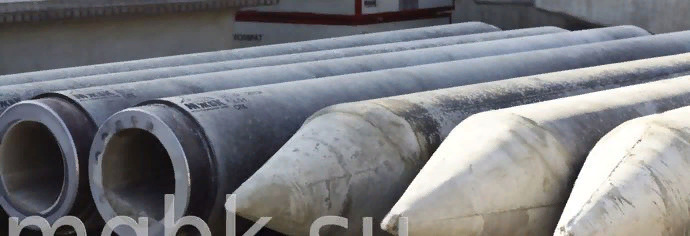 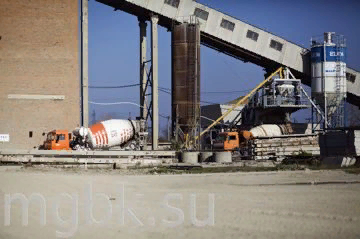 